Týdenní plán 	22. 10. – 26. 10. 2018		PředmětUčivoHodnocení - poznámkyČeský jazykPředpony s-/z-. Předložky s, z. Psaní předpon a předložek.Do 26. 10. odevzdat první zápis ve čtenářském deníku.MatematikaA: Opakování písemného násobení a dělení. Slovní úlohy.G: Vlastnosti úhlopříček.Člověk a jeho světPř: Nerosty - opakování.Vl:ČR. Kraje ČR.Anglický jazykHup.: Chit Chat 2 – Unit 4 – My town. 
Je třeba dohlédnout na domácí přípravu!Klub.: procvičování přítomného času průběhového (tvoření otázek , odpovědí ano/ne)V úterý spelling test – slovíčka z 5.lekce – 1.polovinaPoznámka- upozorněníPlanetárium Praha – 8. 11. 2018 – vybíráme 270 Kč.Planetárium Praha – 8. 11. 2018 – vybíráme 270 Kč.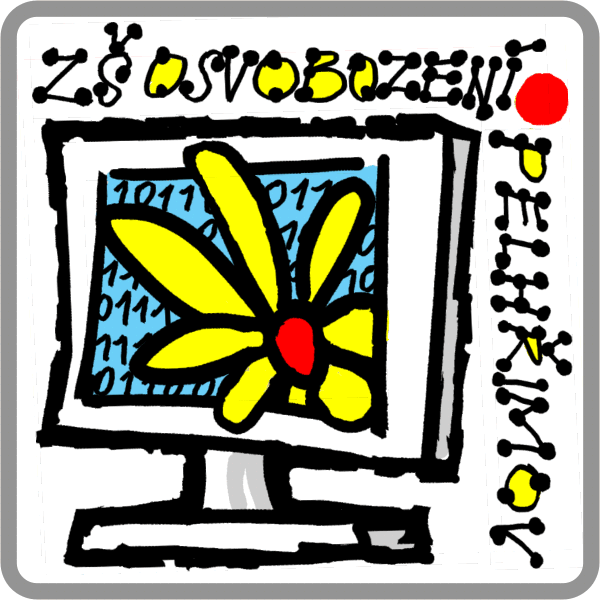 